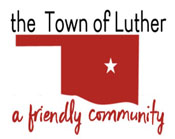 BOARD OF TRUSTEES FOR THE TOWN OF LUTHERREGULAR MEETING AGENDAIn accordance with the Open Meeting Act, Section 311, The Town of Luther, County of Oklahoma, 119 S. Main Street, hereby calls a Regular Meeting of the Luther Board of Trustees, Tuesday, December 11, 2018 at 7:00 p.m. at The Luther Community Building, 18120 East Hogback Road, Luther, OK 73054.Call to order.Invocation Pledge of AllegianceRoll CallDetermination of a quorum.Approval of the minutes for the following Regular meetings, November 13 Regular, as prepared by the Town Clerk/Treasurer and subject to additions or corrections by the Board of Trustees.Report of the Treasurer.Review of claims including payroll.Trustee Comments.Trustee Two (Lea Ann Jackson)Consideration, discussion and possible action to approve the draft of the audit report as presented by Casey & Williams CPA for the fiscal year ended June 30, 2018.Trustee One (Paxton Cavin)Consideration, discussion and possible action to propose an ordinance to make it unlawful to operate any motorized vehicle, in the Town of Luther, Oklahoma, while texting or otherwise operating a handheld electronic device.Consideration, discussion and possible action to propose an Emergency Clause for the ordinance in Item 10.Consideration, discussion and possible action to propose an ordinance to make it unlawful for anyone under the age of 16 to operate a motorized vehicle, in the Town of Luther, Oklahoma, regardless of permission from a parent or guardian.Consideration, discussion and possible action to propose an Emergency Clause for the ordinance in Item 12.Consideration, discussion and possible action to propose an ordinance to make it unlawful to fail to register, within 30 days of purchase, any vehicle, recreational vehicle and/ or any other trailer or vehicle requiring an Oklahoma license plate in the Town of Luther, Oklahoma.Consideration, discussion and possible action to propose an Emergency Clause for the ordinance in Item 14.Consideration, discussion and possible action to propose an ordinance to make it unlawful to burn any debris, outside, without the issuance of a Burn Permit from the Town of Luther, Oklahoma. Fine to double if the burn occurs during a burn ban, whether County or State issued.Consideration, discussion and possible action to propose an Emergency Clause for the ordinance in Item 16.Consideration, discussion and possible action to propose an ordinance to make it unlawful, in the Town of Luther, Oklahoma  to leave a fire unattended and/ or not have a fire extinguisher complying with Section 906 of the International Fire Code, on hand during the burn and until it has been extinguished.Consideration, discussion and possible action to propose an Emergency Clause for the ordinance in Item 18.Trustee Two (Lea Ann Jackson)Consideration, discussion and possible action to seek changes, through appropriate state/county agencies, of speed limit zoning on Highway 66 between Luther Road and Peebly Road. Consideration, discussion and possible action to approve the moving of Town funds to a bank account which will provide increased interest incomeConsideration, discussion and possible action to approve the group benefits for Town employees which expire December 31.Consideration, discussion and possible action regarding the outstanding amounts due to the Town from former employees Donita Roby and Jason Miller.Consideration, discussion and possible action regarding the two-story home located at 3rd and Main which is a possible public safety hazard.Consideration, discussion and possible action to amend item #16 from November's regular meeting agenda to use the approved amount of $1,000 to buy two antennae to better direct the internet signal s toward Town Hall from the fire station instead of re-routing internet to improve VOIP services.Consideration, discussion and possible action to approve the purchase of a new battery for the animal control vehicle.Consideration, discussion and possible action to authorize acquisition and installation of a police/fire radio at Town Hall.Consideration, discussion and possible action to approve the sending of the list of residential water customers to grant consultant for use in survey required for CDBG grant application.Consideration, discussion and possible action to determine the project to be addressed in CDBG grant application.Consideration, discussion and possible action to determine and approve the amount of matching funds to be provided for CDBG grant application.Consideration, discussion and possible action to authorize David Wyatt to obtain DEQ permit as part of the CDBG grant application process.Consideration, discussion and possible action regarding ordinances which address areas of representation by each board seat (open versus by ward) and term expiration of each board seat.Trustee Three (Trandy Langston)Trustee Four (Jason Roach)Trustee Five (Jenni White)Consideration, discussion and possible action to surplus real property owned by the Town located at 207 S Main St., Luther OK 73064Consideration, discussion and possible action regarding opening up for sale bids for the aforementioned property at 207 S. Main St., Luther OK 73064. Dates and times bids will be open as well as any reserve amount, will be determined in the motion and be reflected in the minutes.Consideration, discussion and possible action to place an ad to accept applications and identify a closing date for the application process to hire a Code Enforcement Officer using the job description and salary approved by the Board at the November regular meeting (item #17).Consideration, discussion and possible action to hire a private landscape service to care for the upkeep and maintenance of the grounds of both Luther Parks, and possibly the cemetery.Consideration, discussion and possible action to determine a rate of pay for a private landscape service to care for the upkeep and maintenance of Luther Park grounds, place an ad to hire a service and identify a closing date for the application process.Consideration, discussion and possible action to adopt Resolution 2019-3 "...CALLING FOR A MUNICIPAL ELECTION FOR THE TOWN OF LUTHER, OKLAHOMA, FOR THE BOARD OF TRUSTEES, PURSUANT TO SECTION 2-103 OF CHAPTER 1, PART 2, OF THE LUTHER CODE OF ORDINANCES; AND PROVIDING FOR THE ELECTION TO BE CONDUCTED BY THE OKLAHOMA COUNTY ELECTION BOARD."New Business: In accordance with the Open Meeting Act, Title 25 O.S. 311.A.9, new business is defined as any matter not known about or which could not have been reasonably foreseen prior to the time of posting the agenda.Citizen participation:  Citizens may address the Board during open meetings on any matter on the agenda prior to the Board taking action on the matter. On any item not on the current agenda, citizens may address the Board under the agenda item Citizen Participation. Citizens should fill out a Citizen’s Participation Request form and give it to the Mayor. Citizen Participation is for information purposes only, and the Board cannot discuss, act or make any decisions on matters presented under Citizens Participation. Citizens are requested to limit their comments to two minutes.Adjourn._______________________________________________Kim Bourns, Town Clerk/Treasurer*Agenda Posted Monday, December 10th, 2018 at Luther Town Hall, on the website at www.townoflutherok.com and on Facebook at The Town of Luther, prior to 7:00 pm.